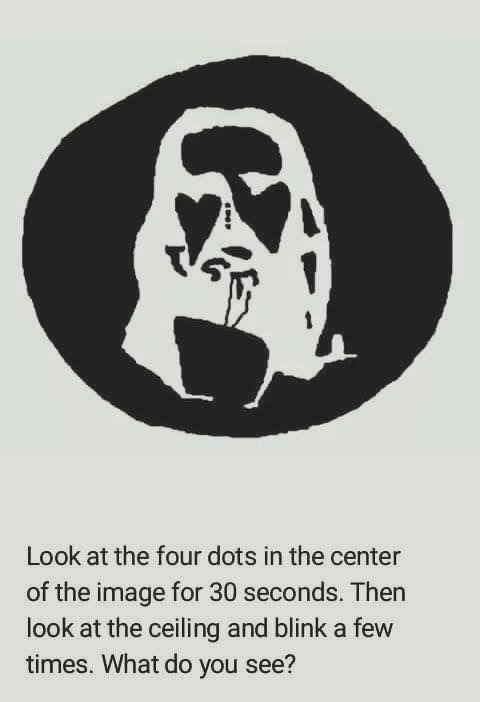 Welcome to the Parish of St. John The EvangelistConception Bay South, Newfoundlandwww.stjohntheevangelistnl.comFacebook: SJTE Topsail (please like and share the page)Twitter: @StJohnEvangPhone: (709) 834-2336April 21, 2019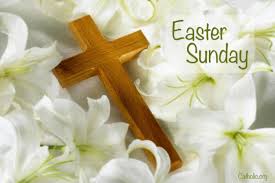 The Bulletin is given to the Glory of Godand in Loving Memory of our Grandmother:Madeline BarnesbyHer GrandchildrenDear Friends,Today is Easter Sunday when we celebrate the Resurrection of Jesus from the dead and the new life he brings. The Story of Easter tells us that just as our Lord overcame the power of the grave to return to life, so too can all who believe in him. In our church we have a very special candle called the Paschal Candle. It is lit every Easter and burns throughout the Easter season to remind us of the presence of the Risen Christ in our midst. Its flame reminds us that the light of Christ will always overcome the power of death, and bring hope and truth and new life. May the unfolding beauty of spring always remind us of the Easter Story and the promise of new life it holds for all of us. The Lord is Risen! He is Risen Indeed! Alleluia! Every Blessing,Reverend Jolene Anglican Cycle of PrayerPRAY for: The Peace of Jerusalem and the People of the Land of the Holy OneTri-Diocesan IntercessionsParish of ForteauPriest-in-Charge - The Rev. Nathan LarkinParish of Fortune/LamalineRector- The Rev. Allan FrySick List: Ralph, Roy, Don, Nathan, Logan, HarmonieThe sick If you know someone that is sick and would like to be placed on the sick list, contact the Parish Office at 834-2336 or by emailing sjtetopsail@nfld.net   Please ensure that you have their permission for their name to be printed in the bulletin before calling the office.  Please let us know when they are well enough to be removed from our prayer list. The Easter StoryJesus had many enemies who wanted to be rid of him. Jesus knew that he had only a short time left. The Thursday before he died, Jesus invited the disciples to have supper with him. It was their last meal together.“Remember me,” Jesus told them, “when you eat the bread and drink the wine. I am going to live with my Father in heaven, but I will be with you wherever you go.”On Friday, soldiers arrested Jesus and nailed him to a cross. Jesus said to God: “Father, forgive them. They know not what they do.” When Jesus died, his friends placed his body in a cave and covered the cave entrance with a rock.On Sunday, a friend of Jesus named Mary Magdalene went to the cave. The rock had been rolled away! The cave was empty! An angel appeared and said: “Peace be with you. Jesus is risen from the dead!”Jesus came back to visit his friends. He told them to teach about God’s love. “Tell the people,” said Jesus, “to believe in me even if they can’t see me.” And then Jesus went up to heaven to live with his Father.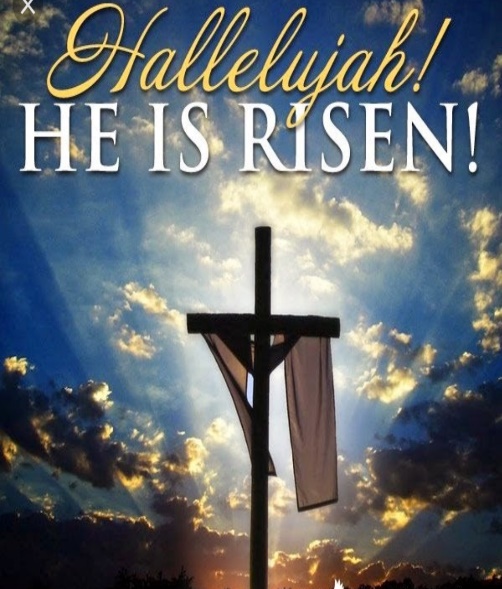 8:30 a.m. Service - (BCP) Page 67The First Reading: Isaiah 65:17–25Psalm: Psalm 118:1–2, 14–24Refrain: On this day the Lord has acted; we will rejoice and be glad in it.The Holy Gospel: Luke 24:1-12CollectLord of life and power, through the mighty resurrection of your Son, youhave overcome the old order of sin and death and have made all thingsnew in him. May we, being dead to sin and alive to you in Jesus Christ,reign with him in glory, who with you and the Holy Spirit is alive, one God, now and for ever. Amen.10:30 a.m. Service  –  Easter SundaySee HandoutHymnsProcessional:  203 CPFlowering:  See Insert in Order of ServiceGradual:  Selection by the ChoirOffertory: 212 CPCommunion:  Selections by the ChoirAblutions:  See Insert in Order of ServiceRecessional: 210 CPHymn RequestIf you would like a hymn sung during one of our services, please contact Stephanie Gavell at 834-3445 or Rev. Jolene @ jolenepeters1@gmail.comRecycling ReturnFor the past three years we have had a recycling account to raise funds to help with our parish ministries.  We received a cheque this past week in the amount of $1,070.65!  We would like to thank everyone for the recycling contributions.  This is an ongoing project in our parish.  Please continue to donate your recyclables. Hearing AssistHearing Assist is available for those with hearing difficulties. Pick up the hearing assist apparatus, in the back of the church or ask one of the sides people for assistance. Parish Budget for 2019 – $260,642.00Amount needed for Regular Sunday Givings (i.e. Envelopes & PAD) Yearly - $130,000.00 Sunday Duties for Sunday, April 28th, 2019****** "The permanent Floral arrangements on the Altar were donated by Jim and Barb Smith in Memory of Loved Ones"Thank you!   Thank you!   The ACW would like to say a great big “thank you” to all who donated to our No Bake Cake Sale held during the month of March.   We are happy to report that the amount of $2,870.00 was raised. and given to the parish.CBS Food BankFor the month of April, we are asking for the following 2 items to support our local food bank: Meatballs & Gravy and Cake Mix.Memorial Hymn SingMark your calendars! We will once again hold a memorial hymn sing this year on Sunday June 9th at 10:30 am. Your hymn selection sheets are in the back of the church.Parish Office Summer EmploymentAny post secondary Student that would be interested in working in the Parish Office during July and August are asked to submit their resumes marked “Parish Office Summer Employment” to the Office.  Any positions available are subject to the approval of applications made by the parish to the Human Resources Student Programs 2019.  Applications for the positions must be submitted by April 30, 2019.Cemetery Summer Employment Any high school students (Grade X1 or X11) who may be interested in working at the Cemetery during July and August are asked to submit their resumes marked “Cemetery Summer Employment” to the Church Office. Any positions available are subject to the approval of application made by the parish to the Human Resources Student Programs 2098. Applications for the positions must be submitted by April 30, 2019.Clergy on the Floor Lenten CampaignClergy members will be giving up the comfort of their homes and beds to sleep on the pews and floors of the Anglican Cathedral of St. John the Baptist on April 26th. This campaign aims to raise awareness and $10,000.00 to support the work of Home Again Furniture Bank. You can help by sponsoring Reverend Jolene and Rev. Lisa to participate in Clergy on the Floor. Specially marked envelopes can be found at the back of the church throughout the Lenten period or you can donate directly through CanadaHelps: https://bit.ly/2k2FX4n.Celebrating 60 years of Commitment and ConnectionIn celebration of 60 years of PWRDF's ministry the 3 Dioceses in Newfoundland and Labrador are hosting a DAY OF SHARING AND LEARNING FOR FRIENDS OF PWRDF. it will be held at All Saints Parish in CBS Saturday, June 8, 2019 from 9 am to 3:30 pm. There is no cost to participants just your time and love for PWRDF.  To register please contact Archdeacon Charlene Taylor at 237-1877 or by email: revcharlenetaylor@gmail.com Deadline for registration is June 1, 2019.Gospel Hymn Sing At All Saints Parish Hall Foxtrap on April 28th. starting at 7pm.  The house band, Saints Alive will perform and then we will enjoy our invited musicians, Bill and Derek Butt for a night of Gospel Hymns.  Come along and bring a friend for a night of music and fellowship.  A free will offering will be accepted at the door.  If you need further information, call Sandra 240-2114.OFFICE CLOSUREThe office will be CLOSED on the following:Friday, April 19th Monday, April 22nd & Tuesday, April 23rd We will reopen on Wednesday, April 24th Amt needed per monthAmt received in March 2019Difference +/-Total Y-T-D$10,834.00$10,002- $832- $2,801.95SidespersonsSoundCountingReadersTeam 6Philip G.Bob D.Ron S.Team 2 Lori C.Upcoming EventsPWRDF 60th Anniversary Service, Sunday, May 5th  - 10:30Spring Flea Market, Saturday, May 25th Confirmation – Sunday, May 26th at 10:30 a.m.Spring BBQ and Silent Auction – Saturday, June 1st –Hosted by VestryMother’s Day Memorials – Deadline will be May 8th at 12:00 noon.